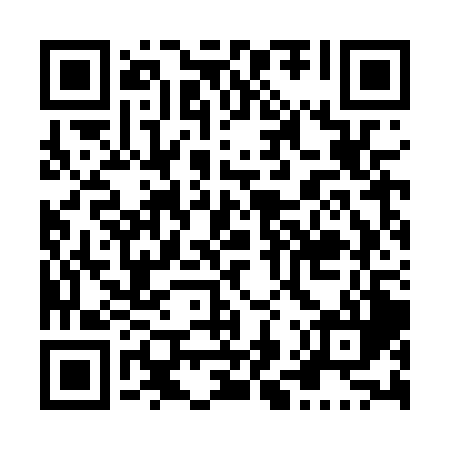 Prayer times for South Granville, Prince Edward Island, CanadaMon 1 Jul 2024 - Wed 31 Jul 2024High Latitude Method: Angle Based RulePrayer Calculation Method: Islamic Society of North AmericaAsar Calculation Method: HanafiPrayer times provided by https://www.salahtimes.comDateDayFajrSunriseDhuhrAsrMaghribIsha1Mon3:235:261:186:439:1011:122Tue3:245:261:186:439:1011:123Wed3:255:271:186:439:0911:114Thu3:265:281:186:439:0911:105Fri3:275:281:196:429:0911:096Sat3:295:291:196:429:0811:087Sun3:305:301:196:429:0811:078Mon3:315:311:196:429:0711:069Tue3:335:321:196:429:0711:0510Wed3:345:321:196:419:0611:0411Thu3:355:331:196:419:0511:0312Fri3:375:341:206:419:0511:0213Sat3:385:351:206:419:0411:0014Sun3:405:361:206:409:0310:5915Mon3:425:371:206:409:0210:5716Tue3:435:381:206:399:0210:5617Wed3:455:391:206:399:0110:5418Thu3:475:401:206:389:0010:5319Fri3:485:411:206:388:5910:5120Sat3:505:421:206:378:5810:5021Sun3:525:431:206:378:5710:4822Mon3:545:441:206:368:5610:4623Tue3:555:451:206:368:5510:4424Wed3:575:461:206:358:5410:4325Thu3:595:481:206:358:5310:4126Fri4:015:491:206:348:5210:3927Sat4:035:501:206:338:5010:3728Sun4:055:511:206:328:4910:3529Mon4:065:521:206:328:4810:3330Tue4:085:531:206:318:4710:3131Wed4:105:551:206:308:4510:29